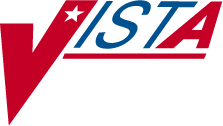 PHARMACY DATA MANAGEMENTTECHNICAL MANUAL/ SECURITY GUIDEVersion 1.0September 1997(Revised March 2012)Department of Veterans Affairs Product Development Revision History	Each time this manual is updated, the Title Page lists the new revised date and this page describes the changes. If the Revised Pages column lists “All,” replace the existing manual with the reissued manual. If the Revised Pages column lists individual entries (e.g., 25, 32), either update the existing manual with the Change Pages Document or print the entire new manual.(This page included for two-sided copying.)Table of Contents(This page included for two-sided copying.)CS (Ord. Item) Inconsistent with DEA Spec Hdlg Send Entire Drug File to External InterfaceIV Additive/Solution IV Additive Report IV Solution ReportMark PreMix Solutions Warning BuilderWarning Mapping PEPS ServicesCheck Vendor Database Link Check PEPS Services SetupSchedule/Reschedule Check PEPS Interface      Locked: PSXCMOPMGR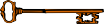 Without the PSXCMOPMGR key, the CMOP Mark/Unmark (Single drug) option will not appear on your menu.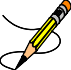 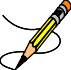 Security KeysIn order to mark or edit package specific fields in a DRUG file (#50) entry, the user must hold the corresponding package key. The keys are assigned for the individual packages. PDM does not export any of these keys.Package	KeysOutpatient Pharmacy	PSORPHInpatient Medications	PSJU MGRInpatient Medications	PSJI MGRAutomatic Replenishment/Ward Stock	PSGWMGRDrug Accountability/Inventory Interface	PSAMGRDrug Accountability/Inventory Interface	PSA ORDERSControlled Substances	PSDMGRNational Drug File	PSNMGRConsolidated Mail Outpatient Pharmacy	PSXCMOPMGRPatch PSS*1*147 exports the following four security keys, that will be used by the Pharmacy Enterprise Customization System (PECS) application. Only a few users who will be granted access to the PECS application will need one or more keys assigned based on their role.Assignment of these keys should be by request only. The security key descriptions were retrieved from VA FileMan.Five security keys were introduced with Patch PSS*1*167 that will be used to authenticate users accessing the Pharmacy Product System-National (PPS-N) using Kernel Authentication and Authorization for J2EE (KAAJEE). Users requiring access to the Pharmacy Product System- National should be assigned these keys as appropriate to their level of approved access. PPS-N is a reengineered product that will replace the National Drug File Management System (NDFMS). Site users may be assigned the PSS_PPSN_VIEWER key only. The other four security keys are only to be assigned to members of the National NDF Management Group.(This page included for two-sided copying.)DateRevised PagesPatch NumberDescription03/12i-iii, 50a-50bPSS*1*167Added five new security keys for Pharmacy ProductSystem-National (PPS-N).REDACTED12/11i, ii, iii, 33-33bPSS*1*159Updated Medication Route informationREDACTED04/11i-iii, 21-24r, 25, 29-30h,48-49bPSS*1*155Removed Auto Create Dosages [PSS DOSAGECONVERSION] option from the Dosages [PSS DOSAGES MANAGEMENT] menu. Updated menus to show menu structure of Pharmacy Data Management [PSS MGR] after install of PSS*1*155, but before installing MOCHA V. 1.0 (PSS*1*117) due to phased implementation of MOCHA. Also showing menu  structure with PSS*1*155 and MOCHA V. 1.0 (PSS*1*117) installed.Added PSSUTIL3 routine and deleted PSSDOSCR and PSSDOSCX routines.REDACTED04/11i-iv, 5, 8, removed 8a-b, 13, 24f-g, added24h-l, 25,28, added 28a-b for paging sense, 29, 30, renumbered31a-b to be 30a- b for paging sense, 31, 32,32a, 35, 45-49,51, 55-59, added60PSS*1*136 and PSS*1*117Added reference to latest patch info, PSS*1*117 and PSS*1*136;Added new files VENDOR DISABLE/ENABLE (#59.73) and VENDOR INTERFACE DATA (#59.74) to File Listand File Security sections.Updated Options Descriptions to include the new options available after the installation of PSS*1*136 and PSS*1*117Updated Routines listAdded new options PEPS Services [PSS PEPS SERVICES], Check PEPS Services Setup [PSS CHECK PEPS SERVICES SETUP], Check Vendor Database Link [PSS CHECK VENDOR DATABASE LINK], andSchedule/Reschedule Check PEPS Interface [PSS SCHEDULE PEPS INTERFACE CK], and updatedmenus where they appear (Exported Options)Added a Bulletins section to both Technical Manual and Security Guide and defined terms in GlossaryUpdated Package Requirements sectionREDACTEDDateRevised PagesPatch NumberDescription04/11i-iii, 5, 6,8a-b, 33PSS*1*153Renamed the MED ROUTE field (#.06) of the PHARMACY ORDERABLE ITEM file (#50.7) to beDEFAULT MED ROUTE. Provided the ability to print the POSSIBLE MED ROUTES multiple on the Default Med Route For OI Report [PSS DEF MED ROUTE OI RPT] option.REDACTED02/11i, 25PSS*1*151Added PSSDSAPA routine to the Routine List. Releasedwith CPRS version 28.REDACTED02/11i, 33-34PSS*1*142Added functionality to denote the default med route for IVorders in the selection list in CPRS if all of the orderable items on the order have the same default med route defined. Released with CPRS version 28.REDACTED02/10i-iii, 5, 8, 24f,25, 29-30,31b- 32, 32a-32h, 45-50PSS*1*147Updated patch references to include PSS*1*147. Described files, fields, options and routines added/modified as part of this patch.REDACTEDREFCQ92010/09i-ii, 5, 8PSS*1*141Updated patch references to include PSS*1*141. Added ASSOCIATED IMMUNIZATION field (#9) to the PHARMACY ORDERABLE ITEM file (#50.7).REDACTED08/0924fPSS*1*140Added new option Default Med Route OI Rpt [PSS DEF MED ROUTE OI RPT].REDACTED02/09i-ii, 24b-f, 25,29-31b, 48-52,55-58PSS*1*129Pharmacy Re-Engineering (PRE) V.0.5 Pre-Release. Restructured main PSS MGR menu and added new Enhanced Order Checks Setup Menu. Described files, fields, options and routines added/modified as part of this project.REDACTED08/08iii, 25, 33-34PSS*1*94Added Medication Routes and Administration Scheduling sections. Added PSSSCHED routine.REDACTED10/06i, ii, 25PSS*1*112Pharmacy Re-Engineering (PRE) Encapsulation Cycle II project. Added routines PSS55MIS and PSS50TMP to the Routine List.REDACTED09/06i, ii, 25PSS*1*108Pharmacy Re-Engineering (PRE) Encapsulation Cycle II project. Added routine PSS551 to the Routine List.REDACTED04/06i, 25PSS*1*90HIPAA NCPDP Global project. Added routines PSSDAWUT and PSSNDCUT to the Routine List. REDACTED04/06i, ii, 25PSS*1*106Pharmacy Re-Engineering (PRE) Encapsulation Cycle II project. Added routine PSS781 to the Routine List.REDACTEDDateRevised PagesPatch NumberDescription11/05i, ii, 25PSS*1*101Pharmacy Re-Engineering (PRE) Encapsulation Cycle II project. Added routines PSS55 and PSS59P7 to the Routine List.REDACTED03/05i, ii, 24a, 25, 29-31, 48PSS*1*87Laser Labels Phase II project. Added Warning Builder and Warning Mapping options descriptions and updated the menu options. Added four new routines to the routine list. Cleaned up misspelled words and such on many pages.REDACTED10/04i., 25, 33PSS*1*85Added routines and a reference to the Pharmacy Re- Engineering (PRE) Application Program Interface (API) Manual created for the Pharmacy Re-Engineering (PRE) project Encapsulation cycle 1.10/04i, 24a, 25, 29-31, 32d-h, 48,53PSS*1*82Updated the option description to include Send Entire Drug File to External Interface [PSS MASTER FILE ALL] option. Added new master file update information to the “HL7 Messaging with an External System” section. Updated routine list to include PSSMSTR. Updated the web address for the VistA Documentation Library (VDL).07/03i, 25, 31, 48PSS*1*61Updated routine list to four new add PKI routines. Added new Controlled Substances/PKI Reports [PSS/PKI REPORTS] menu and four associated report options to the Pharmacy Data Management [PSS MGR] menu.04/03i, 5, 8, 29, 35,48PSS*1*68Updated patch references to include PSS*1*68. Added NON-VA MED field (#8) to the PHARMACY ORDERABLE ITEM file (#50.7).03/03i., 5, 8, 24a,29, 31, 35, 48PSS*1*47Updated patch references to include PSS*1*47.Added new field OTHER LANGUAGE INSTRUCTIONS (#7.1) to the PHARMACY ORDERABLE ITEM file(#50.7) list and Other Language Translation Setup option description.11/02i, ii 5, (6)23 - 25, (26)29-30,(47), 48PSS*1*55Renumbered front matter starting from this Revision History page. Updated Patch number. Updated Option descriptions to include Drug Text File Report option. Added routine PSSDTR in the Routines section. Added the Drug Text File Report option to the current PDM Menu in the Exported Options section.10/02Title, i-iv, 32a- 32dPSS*1*57Updated Title Page, Revision Page and Table of Contents. A section was added for the new HL7 Messaging with an External System.09/01AllPSS*1*38Added this Revision History Page. Added Patch Release changes and Pharmacy Ordering Enhancements (POE) edits. Updated manual to comply with current documentation standards.09/97N/AN/AOriginal Release of Technical Manual.